 Nr. 10989  din data de  29 MAI  2020M I N U T Aședinței ordinare a Consiliului Local al Municipiului Dejîncheiată azi, 29 mai 2020,ședință convocată în conformitate cu prevederile art. 133,alin. (1) și  art. 134 din Ordonanța de Urgență privind  Codul administrativ,conform Dispoziției Primarului Nr. 1040  din data de22 mai  2020,  cu următoareaORDINE DE ZI:Proiect de hotărâre privind aprobarea Devizului general actualizat și a principalilor indicatori tehnico-economici actualizați în urma încheierii contractelor de achiziție publică aferente obiectivului de investiții: Reabilitarea, extinderea și dotarea grădiniței cu program prelungit Lumea Piticilor, str.Aurora, nr.3 Municipiul Dej, județul Cluj, finanțate prin Programul Național de Dezvoltare Locală 2017-2020, conform contract de finanțare nr.3463/11.05.2018.Proiect de hotărâre privind aprobarea Devizului general actualizat și a principalilor indicatori tehnico-economici actualizați în urma încheierii contractelor de achiziție publică aferente obiectivului de investiții: Realizarea și dotarea grădiniței cu program prelungit Junior, str.Înfrățirii, nr.30, Municipiul Dej, județul Cluj, finanțate prin Programul Național de Dezvoltare Locală 2017-2020, conform contract de finanțare nr.3464/11.05.2018.Proiect de hotărâre privind aprobarea proiectului și a cheltuielilor legate de proiect pentru obiectivul de investiții “ Consolidarea capacității administrative prin adoptarea de instrumente ale planificării strategice pentru buna gestiune financiară a proceselor dezvoltării locale din Municipiul Dej.”Proiect de hotărâre privind aprobarea dezmembrării imobilului înscris în CF Dej nr.63378, cu număr cadastral 63378.Proiect de hotărâre privind aprobarea întocmirii Contratului de închiriere pentru terenul situat în Dej, str.C.Dobrogeanu Gherea, nr.20, Bl.J, ap.11, pe care este edificată o extindere la parterul blocului- spațiu comercial.Proiect de hotărâre privind aprobarea întocmirii Actului adițional nr.2 la Contractul de concesiune nr.6/6345 din 25.07.2016.Proiect de hotărâre privind aprobarea întocmirii Actului adițional nr.4 la Contractul de concesiune nr.41  din 01.08.1999.Proiect de hotărâre privind aprobarea întocmirii Contractelor de concesiune pentru terenurile pe care sunt edificate Extinderi la parterul blocurilor.Proiect de hotărâre privind aprobarea vanzării cantității de 1012 mc masa lemnoasă de foc pe anul 2020 din trupul de pădure Valea Tărpiului și Cetan.Proiect de hotărâre privind aprobarea completării Anexei nr.2 la HCL nr.87/2008 privind aprobarea procedurii de înregistrare a vehiculelor în raza administrativ teritorială Municipiul Dej.Proiect de hotărâre privind aprobarea rectificării bugetului local al municipiului Dej.Proiect de hotărâre privind aprobarea contului de execuție al bugetului local, al bugetului instituțiilor publice finanțate din venituri proprii și subvenții pe trimestrul I al anului 2020.Proiect de hotărâre privind predarea către Ministerul Lucrărilor Publice, Dezvoltării și Administrației prin Compania Națională de Investiții “CNI”- S.A., a amplasamentului și asigurarea condițiilor în vederea executării obiectivului de investiții Proiect tip- “ Construire bază sportivă tip.1, str.Cîmpului nr.3, municipiul Dej”. Proiect de hotărâre privind aprobarea proiectului și a cheltuielilor legate de proiectul “ Construirea unei clădiri cu destinația școală clasele V-VIII pentru școala gimnazială nr.1 Dej”COD SMIS 122358.Soluționarea unor probleme ale administrației publice locale.KANTOR IONUȚ ȘTEFANS 123479,La ședință sunt prezenți 18 consilieri, domnul Primar Morar Costan, doamna Secretar General al Municipiului Dejj, reprezentanți mass-media.Lipsește domnul consilier Buburuz Simion.Domnul Tarța Dorel Ioan este prezent la ședință de la punctul nr.2 aflat pe ordinea de zi. Lucrările ședinței se desfășoară pe platforma online de videoconferință.Ședința publică este condusă de doamna consilier Mihăeștean Jorgeta Irina , ședința fiind legal constituită. Consilierii au fost convocați prin Adresa Nr. 10380 din data de 22 MAI 2020.Președintele de ședință, doamna consilier Mihăeștean Jorgeta Irina supune spre aprobare Procesul – verbal al ședinței ordinare din data de aprilie 2020, votat cu  17 voturi ”pentru”.Președintele de ședință, prezintă  Ordinea de zi ȘI O SUPUNE LAVOTSupusă la vot, Ordinea de zi este votată cu 17 voturi ”pentru”.În cadrul ședinței s-au aprobat :H O T Ă R Â R E A  Nr. 64  din data de 28 mai 2020privind aprobarea Devizului general actualizat și a principalilor indicatori tehnico-economici actualizați în urma încheierii contractelor de achiziție publică aferente obiectivului de investiții: „Reabilitarea, extinderea și dotarea grădiniței cu program prelungit Lumea Piticilor, str. Aurora, nr. 3 Municipiul Dej, județul Cluj”,  finanțat prin Programul Național de Dezvoltare Locală 2017-2020, conform contract de finanțare nr. 3463 / 11.05.2018Votat  cu 17  voturi ”pentru”, unanimitate.   H O T Ă R Â R E A  Nr. 65  din data de 28 mai 2020privind aprobarea Devizului general actualizat și a principalilor indicatori tehnico-economici actualizați în urma încheierii contractelor de achiziție publică aferente obiectivului de investiții: "Realizarea și dotarea grădiniței cu program prelungit Junior, str. Înfrățiri nr. 30, Municipiul Dej, județul Cluj”,  finanțat prin Programul Național de Dezvoltare Locală 2017-2020, conform contract de finanțare nr. 3464 / 11.05.2018Votat  cu 18  voturi ”pentru”, unanimitate.H O T Ă R Â R E A  Nr.66  din data de 28 mai 2020privind aprobarea proiectului și a cheltuielilor legate de proiect pentru obiectivul de investiții ”Consolidarea capacității administrative prin adoptarea de instrumente ale planificării strategice pentru buna gestiune financiara a proceselor dezvoltării locale in Municipiul Dej”Votat  cu 18  voturi ”pentru”, unanimitate.H O T Ă R Â R E A  Nr.67  din data de 28 mai 2020privind  aprobarea dezmembrării imobilului înscris în CF Dej nr. 63378 cu nr. cadastral 63378 Votat  cu  17 voturi ”pentru”, 1 vot ”abținere”, domnul consilier Mureșan Traian. H O T Ă R Â R E A  Nr.68  din data de 28 mai 2020privind aprobarea întocmirii Contractului de închiriere pentru terenul situat în Dej, str. C. Dobrogeanu Gherea, nr. 20, bl. J, ap. 11, pe care este edificată o Extindere la parterul blocului – spațiu comercialVotat  cu  17 voturi ”pentru”, 1 vot ”abținere”.H O T Ă R Â R E A  Nr.69  din data de 28 mai 2020privind aprobarea întocmirii Actului aditional nr. 2 la Contractul de concesiune nr. 6/6345 din 25.07.2016Votat  cu  17 voturi “ pentru”, 1 vot ”abținere”.H O T Ă R Â R E A  Nr.70  din data de 28 mai 2020privind aprobarea întocmirii Contractelor de concesiune pentru terenurile pe care sunt edificate Extinderi la parterul blocurilorVotat  cu  12 voturi ” pentru”, 5 vot ”abținere”, 1 vot împotrivă.H O T Ă R Â R E A  Nr.71  din data de 28 mai 2020Privind aprobarea  vanzarii  a cantitatii de 1012 mc  masa lemnoasa lemn de foc pe anul 2020 din  trupul de padure  Vl.TARPIULUI si CETAN.Votat  cu  16 voturi ” pentru”, 1 vot ”abținere” Mure;an Traian , 1 vot împotrivă.Mureșan Aurelian.H O T Ă R Â R E A  Nr.72  din data de 28 mai 2020 privind aprobarea completării Anexei 2 la  HCL  nr.87/2008 privind aprobarea procedurii de înregistrare a vehiculelor în raza administrativ teritoriala a Municipiului Dej Votat  cu  17 voturi ”pentru”, 1 vot ”abținere”, domnul consilier Mureșan Traian. H O T Ă R Â R E A  Nr.73  din data de 28 mai 2020privind aprobarea rectificării bugetului local al municipiului Dej Votat  cu  13 voturi ”pentru”, 2 vot ”abținere”, domnul consilier Mureșan Traian., Alexandru Adrian Viorel,3 voturi împotrivă domnul consilier Mureșan Aurelian și, Petrean Mihaela și Butuza Marius.H O T Ă R Â R E A  Nr.74  din data de 28 mai 2020Privind aprobarea contului de execuție al bugetului local, al bugetului instituțiilor publice finanțate din venituri proprii și subvenții pe trimestrul I al anului 2020Votat  cu  13 voturi ”pentru”, 5 vot ”abținere”, domnul consilier Mureșan Traian, Butuza Marius, Petrean Mihaela, Alexandru Adrian Viorel, Mureșan Aurelian.H O T Ă R Â R E A  Nr.75  din data de 28 mai 2020privind predarea către Ministerul Lucrărilor Publice, Dezvoltării și Administrației prin Compania Națională de Investiții “C.N.I.” -  S.A.,  a amplasamentului și asigurarea condițiilor  în vederea executării obiectivului de investiții Proiect tip- ,, Construire bază sportivă tip1, str. Câmpului nr. 3, municipiul Dej” Votat  cu 18  voturi ”pentru”, unanimitate.H O T Ă R Â R E A  Nr.76  din data de 28 mai 2020Privind aprobarea proiectului și a cheltuielilor legate de proiectul"CONSTRUIREA UNEI CLĂDIRI CU DESTINAȚIA ȘCOALĂ  CLASELE V-VIII PENTRU ȘCOALA GIMNAZIALĂ NR.1 DEJ" COD SMIS 122358,Votat  cu 18  voturi ”pentru”, unanimitate. În conformitate cu dispozițiile art. 11 din Legea Nr. 52/2003 privind transparența decizională în administrația publică, republicată, cu modificările și completările ulterioare, minuta se publică la sediul și pe site-ul Primăriei Municipiului Dej.  	  Președinte de ședință,                                  Secretar General al Municipiului Dej,              Mihăeștean Jorgeta Irina                                                  Jr. Pop Cristina           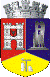 ROMÂNIAJUDEŢUL CLUJCONSILIUL LOCAL AL MUNICIPIULUI DEJStr. 1 Mai nr. 2, Tel.: 0264/211790*, Fax 0264/223260, E-mail: primaria@dej.ro 